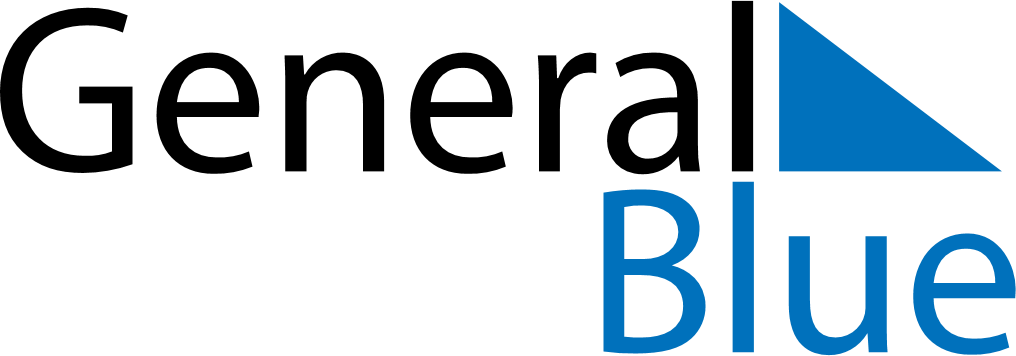 June 2024June 2024June 2024June 2024June 2024June 2024June 2024Buhi, Bicol, PhilippinesBuhi, Bicol, PhilippinesBuhi, Bicol, PhilippinesBuhi, Bicol, PhilippinesBuhi, Bicol, PhilippinesBuhi, Bicol, PhilippinesBuhi, Bicol, PhilippinesSundayMondayMondayTuesdayWednesdayThursdayFridaySaturday1Sunrise: 5:17 AMSunset: 6:09 PMDaylight: 12 hours and 51 minutes.23345678Sunrise: 5:17 AMSunset: 6:10 PMDaylight: 12 hours and 52 minutes.Sunrise: 5:17 AMSunset: 6:10 PMDaylight: 12 hours and 52 minutes.Sunrise: 5:17 AMSunset: 6:10 PMDaylight: 12 hours and 52 minutes.Sunrise: 5:17 AMSunset: 6:10 PMDaylight: 12 hours and 52 minutes.Sunrise: 5:17 AMSunset: 6:10 PMDaylight: 12 hours and 53 minutes.Sunrise: 5:17 AMSunset: 6:11 PMDaylight: 12 hours and 53 minutes.Sunrise: 5:18 AMSunset: 6:11 PMDaylight: 12 hours and 53 minutes.Sunrise: 5:18 AMSunset: 6:11 PMDaylight: 12 hours and 53 minutes.910101112131415Sunrise: 5:18 AMSunset: 6:12 PMDaylight: 12 hours and 53 minutes.Sunrise: 5:18 AMSunset: 6:12 PMDaylight: 12 hours and 54 minutes.Sunrise: 5:18 AMSunset: 6:12 PMDaylight: 12 hours and 54 minutes.Sunrise: 5:18 AMSunset: 6:12 PMDaylight: 12 hours and 54 minutes.Sunrise: 5:18 AMSunset: 6:13 PMDaylight: 12 hours and 54 minutes.Sunrise: 5:18 AMSunset: 6:13 PMDaylight: 12 hours and 54 minutes.Sunrise: 5:18 AMSunset: 6:13 PMDaylight: 12 hours and 54 minutes.Sunrise: 5:19 AMSunset: 6:13 PMDaylight: 12 hours and 54 minutes.1617171819202122Sunrise: 5:19 AMSunset: 6:14 PMDaylight: 12 hours and 54 minutes.Sunrise: 5:19 AMSunset: 6:14 PMDaylight: 12 hours and 54 minutes.Sunrise: 5:19 AMSunset: 6:14 PMDaylight: 12 hours and 54 minutes.Sunrise: 5:19 AMSunset: 6:14 PMDaylight: 12 hours and 54 minutes.Sunrise: 5:19 AMSunset: 6:14 PMDaylight: 12 hours and 55 minutes.Sunrise: 5:20 AMSunset: 6:15 PMDaylight: 12 hours and 55 minutes.Sunrise: 5:20 AMSunset: 6:15 PMDaylight: 12 hours and 55 minutes.Sunrise: 5:20 AMSunset: 6:15 PMDaylight: 12 hours and 55 minutes.2324242526272829Sunrise: 5:20 AMSunset: 6:15 PMDaylight: 12 hours and 55 minutes.Sunrise: 5:20 AMSunset: 6:15 PMDaylight: 12 hours and 54 minutes.Sunrise: 5:20 AMSunset: 6:15 PMDaylight: 12 hours and 54 minutes.Sunrise: 5:21 AMSunset: 6:16 PMDaylight: 12 hours and 54 minutes.Sunrise: 5:21 AMSunset: 6:16 PMDaylight: 12 hours and 54 minutes.Sunrise: 5:21 AMSunset: 6:16 PMDaylight: 12 hours and 54 minutes.Sunrise: 5:21 AMSunset: 6:16 PMDaylight: 12 hours and 54 minutes.Sunrise: 5:22 AMSunset: 6:16 PMDaylight: 12 hours and 54 minutes.30Sunrise: 5:22 AMSunset: 6:16 PMDaylight: 12 hours and 54 minutes.